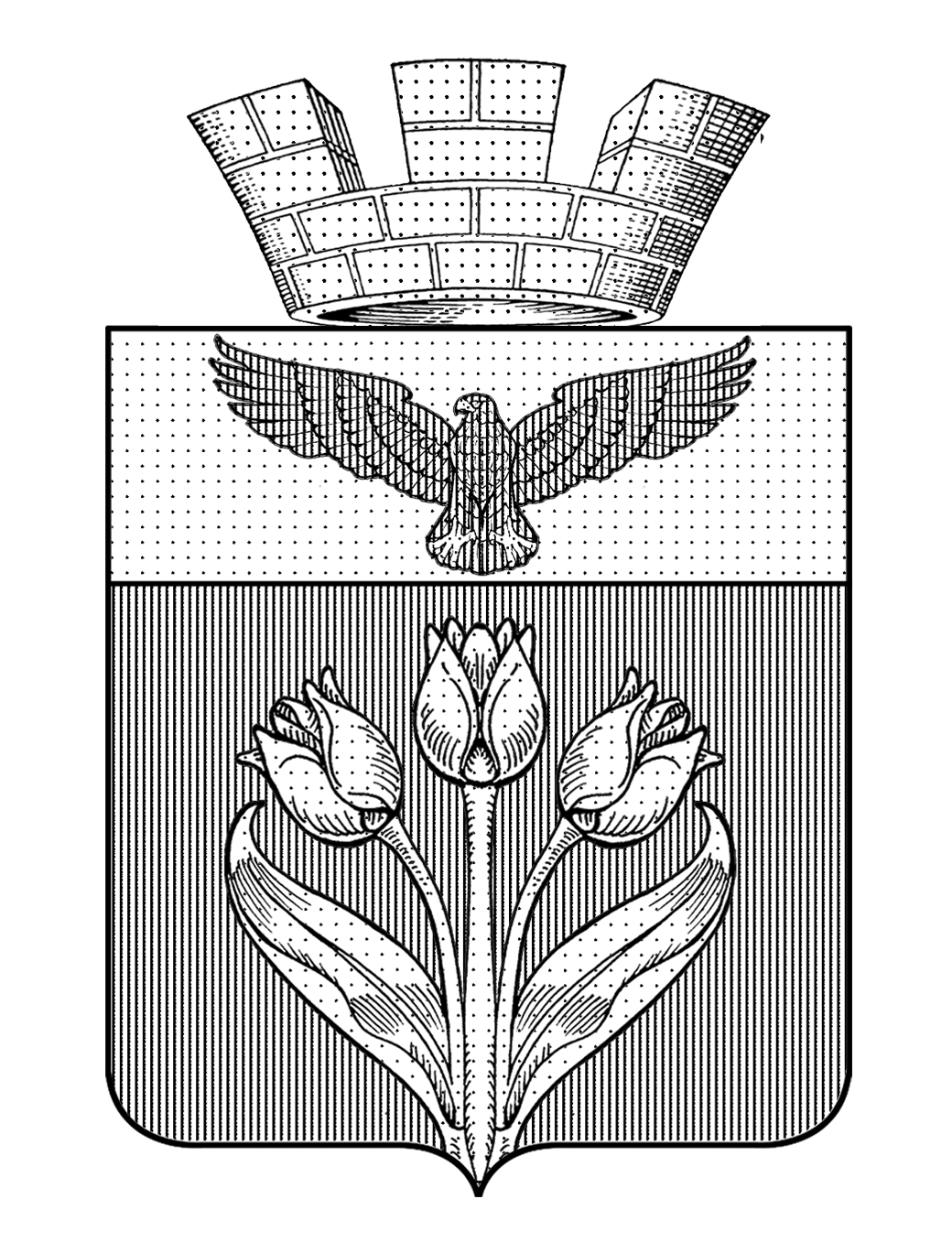 ВОЛГОГРАДСКАЯ ОБЛАСТЬПАЛЛАСОВСКИЙ МУНИЦИПАЛЬНЫЙ РАЙОНАДМИНИСТРАЦИЯ ГОРОДСКОГО ПОСЕЛЕНИЯ г. ПАЛЛАСОВКА _________________________________________________________________ПОСТАНОВЛЕНИЕ«28» сентября 2020г.                                                                     № 269Об утверждении формы соглашения о выполнении работ по благоустройству
 В соответствии с Федеральным законом от 06.10.2003 N 131-ФЗ "Об общих принципах организации местного самоуправления в Российской Федерации", пунктом 2.6. Правил благоустройства территории  городского поселения г. Палласовка утвержденных Решением Палласовской городской Думы №9/3 от 31.10.2017г., руководствуясь Уставом городского поселения г. Палласовка администрация городского поселения г. Палласовка, постановляет:
1. Утвердить типовую форму соглашения о выполнении работ по благоустройству прилегающей территории согласно приложению 1  к настоящему Постановлению. Установить, что неотъемлемой частью указанного соглашения является схема территории, подлежащей благоустройству (уборке), (далее - схематическая карта).2. Членов административной комиссии по благоустройству городского поселения г. Палласовка,  наделить следующими полномочиями:

- заключение соглашений о выполнении работ по благоустройству прилегающей территории (далее по тексту - соглашения);

- осуществление контроля за исполнением соглашений;

- ведение реестра соглашений, заключаемых на территории городского поселения г. Палласовка, по форме согласно приложению 2 к настоящему Постановлению;

3. Опубликовать настоящее Постановление в средствах массовой информации и информационно-коммуникационной сети Интернет.

4. Настоящее Постановление вступает в силу с момента опубликования.

5. Контроль за выполнением настоящего Постановления возложить на ведущего специалиста администрации городского поселения г. Палласовка Л.М.Мартин.Глава городского поселения г. Палласовка                    В.В. Гронин

Приложение 1
к Постановлению администрации Городского поселения г. Палласовка №269 от 28.09.2020г.ТИПОВАЯ ФОРМА СОГЛАШЕНИЯ О ВЫПОЛНЕНИИ РАБОТ ПО БЛАГОУСТРОЙСТВУ ПРИЛЕГАЮЩЕЙ ТЕРРИТОРИИ
г. Палласовка                                                                                        "__" __________ 20__ г.

Администрация городского поселения г. Палласовка, именуемая в дальнейшем "Уполномоченная организация", в лице главы поселения Гронина Владимира Васильевича, действующего на основании Устава ,с одной стороны и _____________ в лице _____________________, действующей(его) на основании ___________________, именуемое(ый) в дальнейшем "Благоустроитель", с другой стороны, вместе именуемые "Стороны", руководствуясь Правилами благоустройства территории  городского поселения г. Палласовка утвержденных Решением Палласовской городской Думы №9/3 от 31.10.2017г.    заключили настоящее соглашение о нижеследующем:1. ПРЕДМЕТ СОГЛАШЕНИЯ
1.1. Предметом соглашения является сотрудничество Сторон по

благоустройству территории, прилегающей к _________________________________

(далее - Объект), расположенному по адресу: _______________________________

_________________________________________________________________

1.2. Настоящее соглашение заключается на добровольной и безвозмездной основе.2. ПРАВА И ОБЯЗАННОСТИ СТОРОН
2.1. Благоустроитель обязан:

2.1.1. Обеспечить выполнение работ по благоустройству прилегающей к Объекту территории в границах, установленных схемой (приложение к соглашению), самостоятельно или посредством привлечения иных лиц за свой счет в соответствии с требованиями, предъявляемыми к данным видам работ Правилами благоустройства городского поселения г. Палласовка, в том числе:

2.1.1.1. в холодный период (с 1 ноября по 31 марта):

- уборку территории от мусора;

- сгребание и подметание снега;

- обработку противогололедными материалами покрытий дорог, тротуаров;

- вывоз собранного мусора, смета, листвы, веток (при необходимости);

- прочие работы: оформление витрин,  фасада зданий и территории  к Новому году.

2.1.1.2. в теплый период (с 1 апреля по 31 октября):

- уборку территории от мусора, листвы;

- покос травы (при высоте более );

- вывоз собранного мусора, смета, листвы, скошенной травы, веток в течение суток;

- прочие работы: оформление фасада зданий к Праздникам, устройство баннеров на прилегающей территории;  озеленение территории . 
2.1.2. Соблюдать срок (периодичность) выполнения работ, установленных Правилами, по благоустройству прилегающей к Объекту территории.

2.1.3. Обеспечить беспрепятственный доступ Уполномоченной организации для осуществления контроля за соблюдением Благоустроителем условий настоящего соглашения, Правил благоустройства городского поселения г. Палалсовка.

2.1.4. Устранить допущенные при выполнении работ по благоустройству прилегающей к Объекту территории нарушения, выявленные Уполномоченной организацией.

2.1.5. В случае любых изменений данных о Благоустроителе (наименование юридического лица; фамилия, имя, отчество физического лица либо индивидуального предпринимателя, юридический адрес, телефон и т.п.) в срок не позднее 10 календарных дней сообщить о произошедших изменениях в Уполномоченную организацию.

2.2. Благоустроитель вправе получать от Уполномоченной организации информационно-консультационную поддержку в вопросах благоустройства.

2.3. Уполномоченная организация обязана:

2.3.1. Осуществлять контроль за качеством и сроками (периодичностью) выполнения Благоустроителем работ по благоустройству прилегающей к Объекту территории с составлением актов о недостатках работ, не вмешиваясь при этом в оперативно-хозяйственную деятельность Благоустроителя.

2.3.2. Оказывать информационно-консультационную поддержку в вопросах благоустройства.

2.4. Уполномоченная организация вправе при выявлении фактов неисполнения или ненадлежащего исполнения Благоустроителем обязательств, предусмотренных настоящим соглашением, выдавать предписания (требования) об устранении нарушений по благоустройству с указанием срока исполнения предписаний (требований).3. СРОК ДЕЙСТВИЯ СОГЛАШЕНИЯ
3.1. Настоящее соглашение заключено на срок с "__" __________ 20__ г. по "__" __________ 20__ г. и вступает в силу с даты его подписания.

3.2. Соглашение может быть расторгнуто досрочно по соглашению Сторон в письменной форме.

Сторона, желающая расторгнуть соглашение, направляет другой стороне письменное уведомление о расторжении не менее чем за 30 (тридцать) календарных дней до даты расторжения соглашения (в случае, если соглашение заключено на срок, превышающий 1 месяц).4. ОТВЕТСТВЕННОСТЬ СТОРОН
4.1. В случае неисполнения или ненадлежащего исполнения условий соглашения Стороны несут ответственность в соответствии с действующим законодательством.

4.2. Ущерб, причиненный Благоустроителем третьим лицам в результате исполнения и (или) неисполнения своих обязательств по настоящему соглашению, возмещается им самостоятельно.5. ЗАКЛЮЧИТЕЛЬНЫЕ ПОЛОЖЕНИЯ
5.1. Настоящее соглашение заключено в двух экземплярах, имеющих равную юридическую силу, один экземпляр - Уполномоченной организации, один экземпляр - Благоустроителю.

5.2. Любые изменения и дополнения к настоящему соглашению действительны лишь при условии, что они совершены в письменной форме и подписаны уполномоченными на то представителями Сторон.

5.3. Если ни одна из Сторон не заявит о прекращении соглашения не менее чем за 30 дней до окончания срока его действия, на который заключено соглашение, то его действие продлевается на тот же срок и на тех же условиях.

5.4. Все разногласия по настоящему соглашению решаются путем переговоров. Соблюдение претензионного (досудебного) порядка урегулирования споров обязательно. В случае невозможности решить спорные вопросы путем переговоров они решаются в судебном порядке.6. АДРЕСА И БАНКОВСКИЕ РЕКВИЗИТЫ СТОРОН
Администрация городского поселения г. Палласовка _________  "Благоустроитель" ___________________




Приложение 2
к Постановлению администрации
городского поселения г. Палласовка №269 от 28.09.2020 г.РЕЕСТР соглашений по городскому поселению г. ПалласовкаN соглашения
Дата регистрацииНаименование организации (фамилия, имя и отчество индивидуального предпринимателя)Адрес расположения объектаЮридический адрес, реквизиты/
паспортные данные благоустроителяКонтактный телефонПлощадь прилегающей территории,
м кв.123456